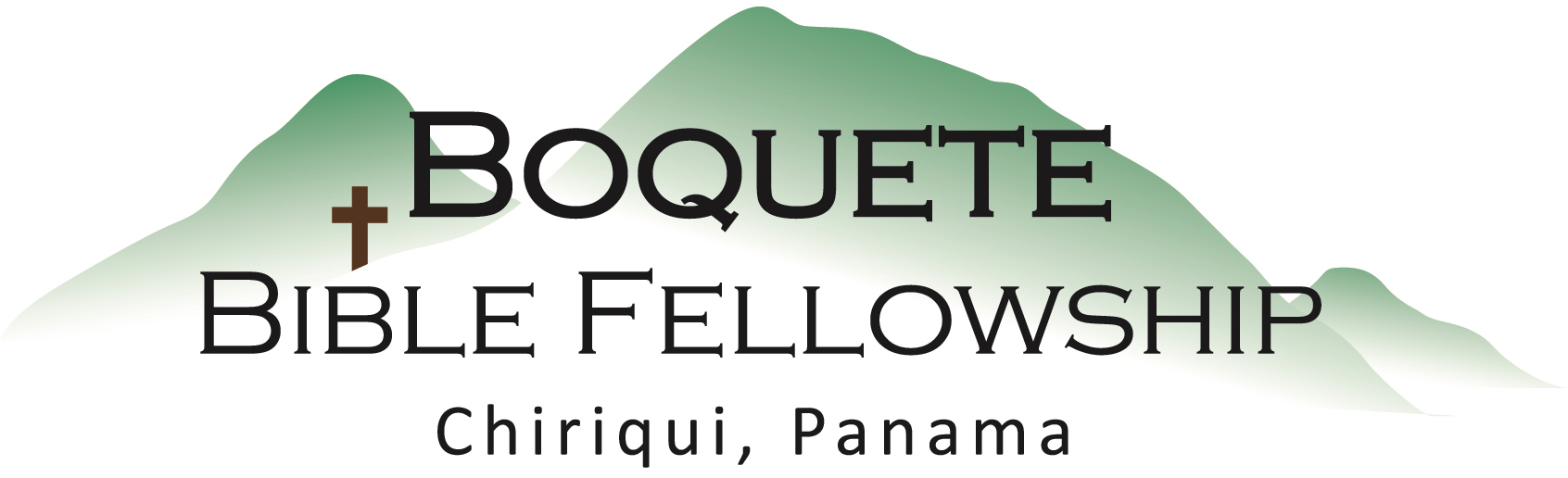 And behold, the curtain of the temple was torn in two, from top to bottom. And the earth shook, and the rocks were split. 52 The tombs also were opened. And many bodies of the saints who had fallen asleep were raised, 53 and coming out of the tombs after His resurrection they went into the holy city and appeared to many. – Matthew 27:51-53 (ESV)Jesus said to him, “I am the way, the truth, and the life. No one comes to the Father except through Me.” – John 14:6 (NKJV)Therefore, brothers, since we have confidence to enter the holy places by the blood of Jesus, 20 by the new and living way that He opened for us through the curtain, that is, through His flesh, 21 and since we have a great Priest over the house of God, 22 let us draw near with a true heart in full assurance of faith, with our hearts sprinkled clean from an evil conscience and our bodies washed with pure water. – Hebrews 10:19-22 (ESV)Therefore remember that at one time you Gentiles in the flesh… 12 were separated from Christ, alienated…having no hope and without God in the world. 13 But now in Christ Jesus you who once were far off have been brought near by the blood of Christ. 14 For He Himself is our peace, who has made us both one and has broken down in His flesh the dividing wall of hostility – Ephesians 2:11-14 (ESV)For in Christ Jesus you are all sons of God, through faith. 27 For as many of you as were baptized into Christ have put on Christ. 28 There is neither Jew nor Greek, there is neither slave nor free, there is no male and female, for you are all one in Christ Jesus. – Galatians 3:26-28 (ESV)Sermon Notes – The Torn VeilThe Torn Temple Veil signified that:1.) We now have ____________________ ____________________ God.2.) We now have the ability to have ____________________ ____________________ God.3.) There is now a ____________________ and a ____________________ among all believers in Christ.4.) The ____________________ ____________________ had begun.